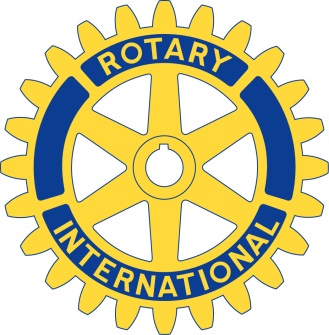 2021 Rotary 15th Annual Mystery Golf TourWednesday, May 19thBus, Golf, Cart, Range Balls, Lunch, & Fellowship$100.00 Check to:  WOODLAND SUNRISE ROTARY CLUBLimited to first 52Gather at County Fair Mall (near theater)6:45 - Bloody Marys, Coffee, Muffins served7:30 SHARP – Bus departsName & Group (If you don’t have a foursome, we will make one up for you)Email Form to icmaltese@yahoo.com (Noon Club) or include with your check.Send your check to Chuck Maltese 18131 Wood Duck St. Woodland CA 95695.MAKE CHECK OUT TO Woodland Sunrise Rotary Club for $100